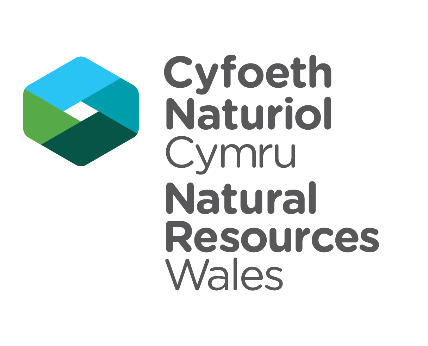 NRW Application Form – Volunteer Placement This form is available in Welsh and EnglishRole applied for Personal detailsCommunicationAs a bilingual organisation we use both Welsh and English in our work. ExperienceIn this section you can tell us about your relevant experience, including paid employment and voluntary work. Please list these with the most recent first. You may leave this section blank if you have not yet completed any.QualificationsIn this section you can tell us about your relevant qualifications. Please include the most recent first. Include qualifications that you are currently studying.Personal statementPlease answer the following questions to tell us more about yourself. Your answers will help us if we have lots of applications for the role.  DisabilityDeclarationRetention of information The information on this form will be held and used by Natural Resources Wales in accordance with the provisions of the General Data Protection Regulation and all relevant subsequent legislation. If you have any further queries or concerns, please contact Dataprotection@naturalresourceswales.gov.uk   For further information on the processing of your personal details please see the Privacy Notice page on our website. Submitting your application
Thank you for your interest in Natural Resources Wales. 

Please send your completed Application Form and Equalities Monitoring Form to Placements@naturalresourceswales.gov.uk by the closing date, using the placement number as a reference.
Successful applicants will be contacted by the placement manager to discuss what happens next. This could be an email, phone call or an invitation to an informal interview. If you are unsuccessful we will also let you know and explain why.
Further information For further information about the placement, please contact the Placement Manager. Placement numberPlacement title Full nameDate of BirthE-mail address Telephone numberAddress What is your preferred language for communicating with us?  Date fromDate toName of employerBrief description of experienceDateQualificationEducation provider                                                       LevelTell us about yourself and the interests you have , including any skills or experiences that would be relevant to the role (word limit 250) Why would you like to complete a Volunteer Placement at NRW? (word limit 250) Natural Resources Wales operates a “two ticks” guaranteed interview scheme for anyone with a disability as defined in the Equality Act 2010. The Act defines a disabled person as someone who has a mental or physical impairment that has a substantial and long term adverse effect on the person’s ability to carry out a normal day to day activities. 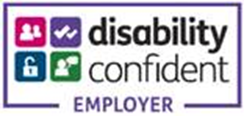 If you confirm that you have a disability, and we consider that you meet the minimum criteria for the placement, you will be guaranteed an invite to interview.  Please tick to confirm if you consider yourself to have a disability as defined above and want to apply under the guaranteed interview scheme. I declare that the information I have given is to the best of my knowledge and belief true and complete.I declare that the information I have given is to the best of my knowledge and belief true and complete.Signature (print your name)Date